Gmina Trzebownisko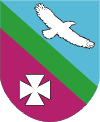 36-001 Trzebownisko 976tel.: +48 177713700, fax. +48 177713719http://www.trzebownisko.pl  
poczta@trzebownisko.plBR.271.1.1.2021                                                                                                 Trzebownisko, dnia 12-05-2021 r.WyjaśnieniaDotyczy postepowania pn.: Budowa drogi gminnej wewnętrznej  KDL odcinek W6-W13 ,  stanowiącej II etap  uzbrojenia terenów inwestycyjnych w miejscowości Tajęcina	Gmina Trzebownisko, 36-001 Trzebownisko 976, udziela odpowiedzi na otrzymane od Wykonawcy pytania – pismo z dnia 12.05.2021r.Pytanie 1Czy do wykonania przepustów betonowych fi800 należy zastosować rury Wipro?Odpowiedź na pytanie 1:Do wykonania przepustów betonowych fi800 należy zastosować rury betonowe lub żelbetowe o parametrach co najmniej takich jak opisano w SST D-3.18. przepusty pod zjazdami i pod drogami oraz w projekcie budowlanym i wykonawczym lub rury o parametrach lepszych niż opisane (co należy wykazać). Zamawiający nie wymaga stosowania konkretnych marek rur  czy też producentów.  Z poważaniemLesław Kuźniar
WÓJT GMINY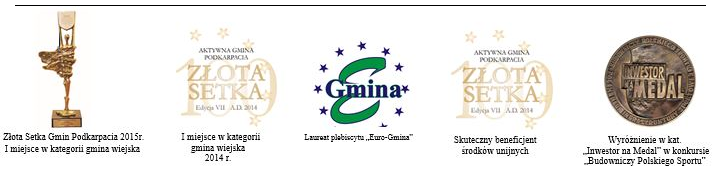 